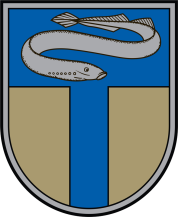 Carnikavas novada XI meistarsacīkstes zolītē 2020NolikumsTurnīra mērķi:Nodrošināt sporta aktivitāšu daudzveidību Carnikavas novadā, piedāvājot novada iedzīvotājiem un tā viesiem saturīgu laika pavadīšanas iespēju;Noskaidrot „Carnikavas novada XI meistarsacīkšu zolītē” ceļojošā kausa ieguvēju 2020.gadā;Carnikavas novada iedzīvotāju un tā viesu (turpmāk – dalībnieki) saliedētības stiprināšana un savstarpējo attiecību uzlabošana sportiskā garā;Labāko zolītes spēlētāju noskaidrošana dalībnieku vidū;Latviešu tradicionālās kāršu spēles zolīte kā Latvijas kultūras elementa, prāta attīstīšanas, kā arī sporta – kā lietderīga laika popularizēšana;Turnīra dalībnieku zolītes spēles prasmju attīstīšana un savstarpēja pieredzes apmaiņa;Paplašināt dalībnieku personiskos kontaktus.Vieta un laiks:Carnikavas tautas nams „Ozolaine”, Jūras ielā 1A, Carnikavas novadā;Norise 5 posmos: 2020.gada 02.jūlijā, 09. jūlijā, 16. jūlijā, 23. jūlijā un 30. jūlijā;Dalībnieku reģistrācija notiek turnīra atklāšanas dienā – 19.martā, klātienē no plkst.: 18:00 – 18:30;Dalībnieki ir tiesīgi uzsākt dalību turnīrā jebkurā posmā;Turnīra sākums plkst.: 18:30.Dalībnieki:Turnīrā var piedalīties ar dažādu zolītes spēles prasmju sagatavotības līmeni Carnikavas novada iedzīvotāji un tā viesi, kuri sacensību dienā ir sasnieguši vismaz 18 gadu vecumu;Turnīra dalībniekiem ir jāievēro zolītes noteikumi, spēles ētika, šī nolikuma prasības un tiesneša norādījumi;Turnīra dalībnieku skaits ir ierobežots līdz 32 cilvēkiem.Organizatori un vadība:Turnīru organizē Carnikavas novada dome sadarbībā ar tautas namu „Ozolaine” un atbalstītājiem;Turnīru vada Carnikavas novada domes atbildīgā persona – Edvīns Krūms, e-pasts: edvins.krums@carnikava.lv; tel: 28 662 982;Turnīru tiesā galvenais tiesnesis Mārtiņš Plēsums e-pasts: info@zolmaniem.lv; tel: 20 44 33 77 (ZOLMANIEM, SIA), kurš ir tiesīgs vienpersoniski izšķirt visus iesniegtos strīdus un protestus.Turnīra norises kārtība:Turnīrs norisinās pēc aktuālajiem zolītes noteikumiem, kas ir pieejami interneta mājas lapas www.zolmaniem.lv sadaļā „Par zoli”  „Zoles noteikumi”;Tiek spēlēta klasiskā zolīte ar pulēm un bez mazajām zolēm;Spēlētāji pie galdiem tiek sadalīti pa trīs vai pa četri, ko nosaka tiesnesis, ievērojot dalībnieku skaitu;Turnīrs notiek 5 posmos un 15 kārtās (3 kārtas katrā posmā) ar laika ierobežojumu katrai kārtai – 50 minūtes. Katrā kārtā tiek izspēlētas 20 partijas. Ja 50 minūšu laikā netiek izspēlētas 20 partijas, tad pēc 50.minūtes tiek izspēlēta vēl viena – pēdējā partija;Pēc 20.izspēlētās partijas personīgās pules spēlētājiem tiek norakstītas tā, ka par katru personīgo puli tās īpašnieks samaksā visiem pārējiem spēlētājiem katram pa vienam punktam;Turnīra norise:* – Turnīra 5.posmā, kas norisināsies 30.jūlijā, pēc 3.kārtas tiks apkopoti visu piecu posmu kopējie gala rezultāti un apbalvoti labākie turnīra zolītes spēlētāji pēc kopvērtējuma, ņemot vērā tikai 4 labāko posmu rezultātus.Pirmajā kārtā spēles partnerus pie katra galdiņa izlozē tiesnesis;Pēc pirmās kārtas uz katru nākošo kārtu spēlētāji pa galdiem tiek sadalīti pēc iegūto lielo punktu un mazo punktu kopsummas no iepriekšējām kārtām, t.i., labākie spēlē ar labākajiem. Lielo punktu sadale pie galda: 1.vieta – 6p; 2.vieta – 4p; 3.vieta – 2p un 4.vieta – 0p. Ja divi vai vairāki spēlētāji pie viena galda dala vietu, tad lielos punktus skaita kopā un dala ar attiecīgo spēlētāju skaitu;Vietu ieņemšana pie galda notiek secīgi pēc kārtas sākot ar spēlētāju, kurš attiecīgās kārtas protokolā norādīts kā pirmais. (Protokolā tas tiek noteikts atbilstoši iegūto lielo punktu kopsummas no iepriekšējām kārtām – augstāku vietu pie galda ieņem spēlētājs, kuram ir visvairāk lielo punktu. Ja sakrīt lielie punkti, tad skatās pēc mazajiem punktiem);Pirmās partijas dalītāju un punktu pierakstītāju nosaka, velkot kārtis. Kārtis aizsegtā veidā tiek izklātas uz galda un katrs spēlētājs izvelk pa vienai kārtij:Stiprākās kārts īpašnieks dala kārtis pirmajai partijai;Vājākās kārts izvilcējs veic punktu pierakstīšanu vai savstarpēji vienojoties, to var darīt cits spēlētājs.Kārtis dala pa divām. Piepirkuma kārtis tiek noliktas pēc 6.izdalītā kāršu pāra.Nepareizas kāršu izdalīšanas gadījumā dalītājs atkārto dalīšanu līdz izdala kārtis pareizi;Pie dalījuma, kad neviens neņem augšā, tiek pierakstīta viena kopējā pule, ja spēlē 4 spēlētāji un nav nevienas atvērtas pules – pieraksta klāt divas kopējās pules, bet, ja ir kaut viena pule atvērta, tad pieraksta klāt tikai vienu puli;Spēles protokolu tiesnešu kolēģijai iesniedz attiecīgās kārtas uzvarētājs.Izdevumi un norēķini:Dalība turnīrā ir EUR 5,00;Izdevumus, kas saistīti ar turnīra rīkošanu apmaksā Carnikavas novada dome;Spēlētāju savstarpējie norēķini par likmi punktā ir pēc pašu vienošanās pie spēles galda; Pie galda esošajiem spēlētājiem ir jāpiekāpjas mazākās likmes variantam, arī tad, ja kāds vēlas spēlēt bez likmes punktā;Izdevumus, kas saistīti ar turnīra norisi – tiesneši, kāršu komplekti un citas tamlīdzīgas organizatoriskas lietas nodrošina ZOLMANIEM, SIA.Apbalvošana:Turnīra uzvarētājs iegūs Carnikavas novada 2020.gada zolītes čempiona titulu un tiks apbalvots ar ceļojošo kausu un medaļu;Turnīra 2. un 3.vietas ieguvēji tiks apbalvoti ar piemiņas balvām un medaļām;Turnīra rezultāti tiks publicēti pašvaldības informatīvajā izdevumā „Carnikavas novada vēstis”, www.sports.carnikava.lv un domes profilos sociālajos tīklos Facebook.com un Twitter.com.ServissTurnīra dalībnieki tiek nodrošināti ar bezmaksas tēju un kafiju.Informācija par sacensībām:Informācija par sacensībām, nokļūšanu līdz sacensību norises vietai, auto novietošanu un citiem jautājumiem būs pieejama www.sports.carnikava.lv. Informatīvais tālrunis 20 44 33 77 (Mārtiņš Plēsums);Sacensību apskats tiek publicēts Carnikavas novada pašvaldības informatīvajā izdevumā „Carnikavas novada vēstis”.Datu aizsardzība:Pasākumā tiks fotografēts un/vai filmēts! Uzņemtie materiāli tiks izmantoti publicitātes vajadzībām Carnikavas novada informatīvajā izdevumā „Carnikavas novada vēstis” un Carnikavas novada domes mājas lapā www.carnikava.lv;Ar savu dalību turnīrā apliecināt, ka esat informēts un piekritis, ka turnīra laikā varat tikt fotografēts un/vai filmēts;Piesakoties sacensībām katrs dalībnieks piekrīt savu personas datu apstrādei, pamatojoties uz Fizisko personu datu aizsardzības likuma 7.1.pantu;Drošības nolūkos pasākuma laikā Jūs varat tikt pakļauts video novērošanai;JŪSU ATRAŠANĀS PASĀKUMA NORISES VIETĀ IR APLEICINĀJUMS TAM, KA PIEKRĪTAT ŠIEM NOTEIKUMIEM.Datums2.jūlijs, 9.jūlijs, 16.jūlijs, 23.jūlijs un 30.jūlijsDalībnieku reģistrācija18:00 – 18:301.kārta18:30 – 19:20Pārtraukums19:20 – 19:302.kārta19:30 – 20:20Pārtraukums20:20 – 20:303.kārta20:30 – 21:20Rezultātu apkopošana un apbalvošana*21:20 – 21:40